NOTICENo: 2296/OUTR					Date : 25-07-2023This is for the information of 3rd year of UG non-boarder students of OUTR that some seats are available in the Boys Hostels for allotment to students of OUTR for the academic session 2023-24. Applications are invited from the interested non-boarders students of OUTR for consideration of allotment in Hostels of OUTR strictly as per CGPA merit (latest declared semester result) and based on the availability of seats. Applications should be filled up in online mode using the Link or QR code given below along with uploading the required documents mention in the Google Form on or before   5 PM dated  05.08.2023.LINK: https://forms.gle/xQ138b7hySKdSWUs7QR code: 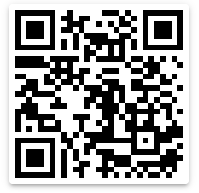 										  Sd /--REGISTRAR                                                                                             Memo No.  2297/OUTR					 Dt 25-07-2023Copy to University Notice board / Hostel Notice boards/ PIC Internet for uploading in the University website.                                                                                                                                                                                                                                                                                                          		                                                                      			  Sd /--                                                                                                        	  REGISTRAR